Салат «Елка»
Ингредиенты:
колбасный копченый сыр
сыр твердых сортов
чеснок
майонез

Приготовление:
Потрите сыр на мелкой терке, добавьте в него чеснок и заправьте майонезом. Выложите салат на тарелку в форме елки, украсьте нарубленным укропом, кусочками моркови, кукурузой и болгарским перцем.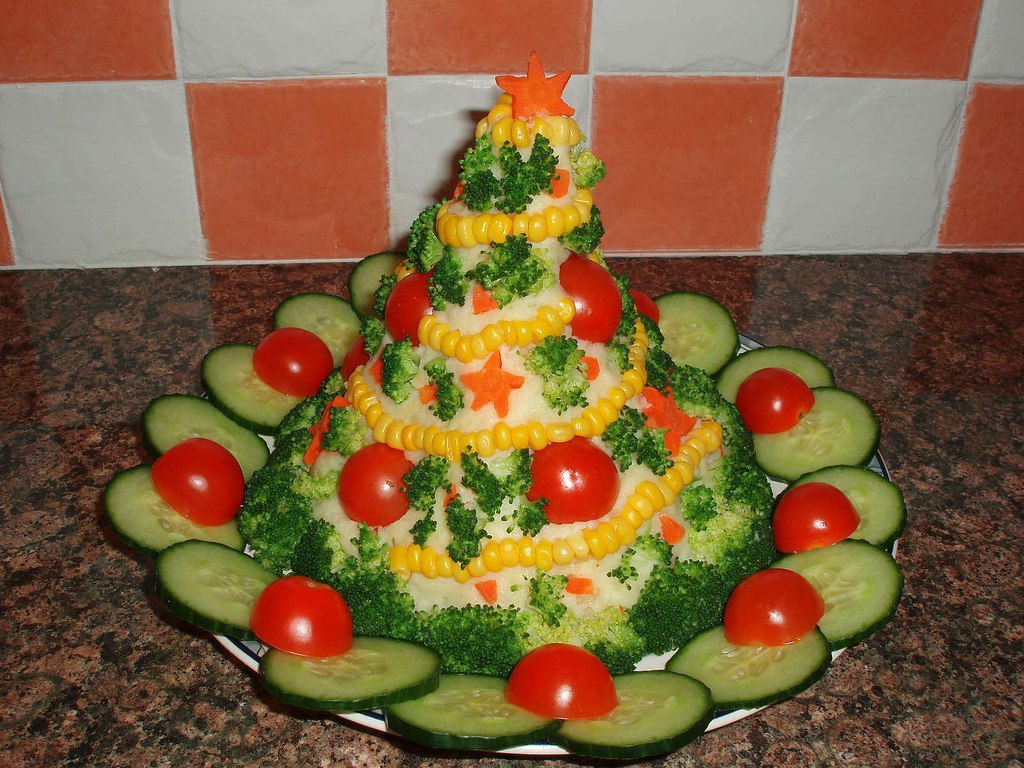 